*Please replace all red text with information relevant to your application*Project ApproachDescribe your project delivery approach to demonstrate your understanding of the project scope, objectives, priorities and requirements presented in this RFP.Resource StrategiesDescribe your strategies to resource the project.Project AssumptionsDescribe any assumptions as to the scope or nature of the work, or any significant factors upon which changes in resource effort may result.Project RisksIdentify and describe the risks applicable to the project and achievement of the expected outcomes. Propose and describe strategies to mitigate such risks.Project Work PlanPrepare a work plan that identifies major task milestones and timelines, as well as critical dependencies for the project including dates or seasonal windows required for the field work.Methodology for Vegetation InventoryDescribe the methodology for preparing the vegetation inventory assessment. The Vegetation inventory methodology may be submitted as a separate PDF.Methodology for Field ValidationDescribe the methodology for field validation.Indigenous InclusionDescribe a plan to include local Indigenous communities into the scope of work in a meaningful capacity.Covid-19 Safety ProtocolsOutline a plan to address safety protocols and describe safe working conditions in respect of Covid-19 health and safety requirements, to show how planned resources will meet production timelines and budgets in the event of illness or quarantine.Project Management and Quality ControlDescribe the approach for project management and quality control.Permits, Licenses and AuthorizationsDescribe the permits, licences and authorizations, if required.Stakeholder ConsultationDescribe the expected requirements and timelines for stakeholder consultation, if required.Price and BudgetProvide an “all in” price by range.13.1 Project BudgetDescribe the project budget with sufficient detail to demonstrate your understanding of the various steps to complete the project.  13.2 In-Kind ActivitiesDescribe and estimate the value of any in-kind resources that apply directly to the proposed activities. Progress Reporting SchedulePropose the schedule by time lapse or dates for these reporting intervals.Expense Claim SchedulePropose the schedule and amounts of expense claim submissions. Project Outcomes and DeliverablesDescribe your understanding of the expected outcomes and deliverables for the project.Project Success FactorsDescribe what you see as the critical success factors in the delivery of this project.Experience and ExpertiseDescribe your experience and expertise as directly-related as possible to this project and its delivery components to demonstrate your capacity to develop linear feature vegetation inventory assessment. Up to 3 brief, key team member bio paragraphs may be included. *Proposal should be a maximum of 15 PDF pages. 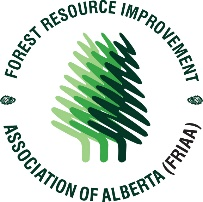 FRIAA CARIBOU HABITAT RECOVERY PROGRAM (CHRP)Request for Proposals - Application Form & TemplateFRIAA-CHRP July 2021 Inventory RFP FRIAA CARIBOU HABITAT RECOVERY PROGRAM (CHRP)Request for Proposals - Application Form & TemplateFRIAA-CHRP July 2021 Inventory RFP FRIAA CARIBOU HABITAT RECOVERY PROGRAM (CHRP)Request for Proposals - Application Form & TemplateFRIAA-CHRP July 2021 Inventory RFP FRIAA CARIBOU HABITAT RECOVERY PROGRAM (CHRP)Request for Proposals - Application Form & TemplateFRIAA-CHRP July 2021 Inventory RFP FRIAA CARIBOU HABITAT RECOVERY PROGRAM (CHRP)Request for Proposals - Application Form & TemplateFRIAA-CHRP July 2021 Inventory RFP FRIAA CARIBOU HABITAT RECOVERY PROGRAM (CHRP)Request for Proposals - Application Form & TemplateFRIAA-CHRP July 2021 Inventory RFP FRIAA CARIBOU HABITAT RECOVERY PROGRAM (CHRP)Request for Proposals - Application Form & TemplateFRIAA-CHRP July 2021 Inventory RFP FRIAA CARIBOU HABITAT RECOVERY PROGRAM (CHRP)Request for Proposals - Application Form & TemplateFRIAA-CHRP July 2021 Inventory RFP Applicant InformationApplicant InformationApplicant InformationApplicant InformationApplicant InformationApplicant InformationApplicant InformationApplicant InformationApplicant Organization (Legal name):Applicant Organization (Legal name):Phone:Mailing Address:Mailing Address:Fax:Authorized Representative (name and title of signing authority) Authorized Representative (name and title of signing authority) Email:Project Manager (name and organization / company)Project Manager (name and organization / company)Phone:Project Manager (name and organization / company)Project Manager (name and organization / company)Email:Project InformationProject InformationProject InformationProject InformationProject InformationProject InformationProject InformationProject InformationTerm of Project (by Range*)Term of Project (by Range*)Term of Project (by Range*)Term of Project (by Range*)Term of Project (by Range*)Amount of Funding Applied for (by Range*)Amount of Funding Applied for (by Range*)Amount of Funding Applied for (by Range*)Caribou Mountain Range (month/year to month/year)Caribou Mountain Range (month/year to month/year)Caribou Mountain Range (month/year to month/year)Caribou Mountain Range (month/year to month/year)Caribou Mountain Range (month/year to month/year)$$$ Richardson Range (month/year to month/year) Richardson Range (month/year to month/year) Richardson Range (month/year to month/year) Richardson Range (month/year to month/year) Richardson Range (month/year to month/year)$$$Yates Range (month/year to month/year)Yates Range (month/year to month/year)Yates Range (month/year to month/year)Yates Range (month/year to month/year)Yates Range (month/year to month/year)$$$*Applicants may provide funding requests for one, two or three ranges.*Applicants may provide funding requests for one, two or three ranges.*Applicants may provide funding requests for one, two or three ranges.*Applicants may provide funding requests for one, two or three ranges.*Applicants may provide funding requests for one, two or three ranges.*Applicants may provide funding requests for one, two or three ranges.*Applicants may provide funding requests for one, two or three ranges.*Applicants may provide funding requests for one, two or three ranges.*Applicants may provide funding requests for one, two or three ranges.*Applicants may provide funding requests for one, two or three ranges.Indicate if the Applicant participated in the Information Session on July 19, 2021Indicate if the Applicant participated in the Information Session on July 19, 2021Indicate if the Applicant participated in the Information Session on July 19, 2021Indicate if the Applicant participated in the Information Session on July 19, 2021Indicate if the Applicant participated in the Information Session on July 19, 2021Indicate if the Applicant participated in the Information Session on July 19, 2021Indicate if the Applicant participated in the Information Session on July 19, 2021Indicate if the Applicant participated in the Information Session on July 19, 2021Indicate if the Applicant participated in the Information Session on July 19, 2021Yes / NoYes / NoYes / NoYes / NoYes / NoYes / NoYes / NoYes / NoYes / NoBriefly describe the project proposed – (this description may be posted on FRIAA’s website and in other communication material)Briefly describe the project proposed – (this description may be posted on FRIAA’s website and in other communication material)Briefly describe the project proposed – (this description may be posted on FRIAA’s website and in other communication material)Briefly describe the project proposed – (this description may be posted on FRIAA’s website and in other communication material)Briefly describe the project proposed – (this description may be posted on FRIAA’s website and in other communication material)Briefly describe the project proposed – (this description may be posted on FRIAA’s website and in other communication material)Briefly describe the project proposed – (this description may be posted on FRIAA’s website and in other communication material)Briefly describe the project proposed – (this description may be posted on FRIAA’s website and in other communication material)Briefly describe the project proposed – (this description may be posted on FRIAA’s website and in other communication material)Briefly describe the project proposed – (this description may be posted on FRIAA’s website and in other communication material)Acknowledged by ApplicantAcknowledged by ApplicantAcknowledged by ApplicantAcknowledged by ApplicantAcknowledged by ApplicantAcknowledged by ApplicantAcknowledged by ApplicantAcknowledged by ApplicantThe Applicant acknowledges having read and agreed to the terms and conditions described in the Caribou Habitat Recovery Project Grant Agreement Template July 2021 – to which this Application under the FRIAA CHRP (the “Program”) and the Request for Proposal (the “RFP”) is made subject.  The Applicant acknowledges and agrees that by its submission of this Application it shall be bound by the terms and conditions of the Program, and FRIAA’s policies, procedures, protocols and guidelines.  The Applicant also acknowledges and agrees that this Application may be accepted by FRIAA on further terms or conditions, which shall be binding on the Applicant and that acceptance of this Application does not represent a commitment by FRIAA to fund the activities proposed herein.The Applicant acknowledges having read and agreed to the terms and conditions described in the Caribou Habitat Recovery Project Grant Agreement Template July 2021 – to which this Application under the FRIAA CHRP (the “Program”) and the Request for Proposal (the “RFP”) is made subject.  The Applicant acknowledges and agrees that by its submission of this Application it shall be bound by the terms and conditions of the Program, and FRIAA’s policies, procedures, protocols and guidelines.  The Applicant also acknowledges and agrees that this Application may be accepted by FRIAA on further terms or conditions, which shall be binding on the Applicant and that acceptance of this Application does not represent a commitment by FRIAA to fund the activities proposed herein.The Applicant acknowledges having read and agreed to the terms and conditions described in the Caribou Habitat Recovery Project Grant Agreement Template July 2021 – to which this Application under the FRIAA CHRP (the “Program”) and the Request for Proposal (the “RFP”) is made subject.  The Applicant acknowledges and agrees that by its submission of this Application it shall be bound by the terms and conditions of the Program, and FRIAA’s policies, procedures, protocols and guidelines.  The Applicant also acknowledges and agrees that this Application may be accepted by FRIAA on further terms or conditions, which shall be binding on the Applicant and that acceptance of this Application does not represent a commitment by FRIAA to fund the activities proposed herein.The Applicant acknowledges having read and agreed to the terms and conditions described in the Caribou Habitat Recovery Project Grant Agreement Template July 2021 – to which this Application under the FRIAA CHRP (the “Program”) and the Request for Proposal (the “RFP”) is made subject.  The Applicant acknowledges and agrees that by its submission of this Application it shall be bound by the terms and conditions of the Program, and FRIAA’s policies, procedures, protocols and guidelines.  The Applicant also acknowledges and agrees that this Application may be accepted by FRIAA on further terms or conditions, which shall be binding on the Applicant and that acceptance of this Application does not represent a commitment by FRIAA to fund the activities proposed herein.The Applicant acknowledges having read and agreed to the terms and conditions described in the Caribou Habitat Recovery Project Grant Agreement Template July 2021 – to which this Application under the FRIAA CHRP (the “Program”) and the Request for Proposal (the “RFP”) is made subject.  The Applicant acknowledges and agrees that by its submission of this Application it shall be bound by the terms and conditions of the Program, and FRIAA’s policies, procedures, protocols and guidelines.  The Applicant also acknowledges and agrees that this Application may be accepted by FRIAA on further terms or conditions, which shall be binding on the Applicant and that acceptance of this Application does not represent a commitment by FRIAA to fund the activities proposed herein.The Applicant acknowledges having read and agreed to the terms and conditions described in the Caribou Habitat Recovery Project Grant Agreement Template July 2021 – to which this Application under the FRIAA CHRP (the “Program”) and the Request for Proposal (the “RFP”) is made subject.  The Applicant acknowledges and agrees that by its submission of this Application it shall be bound by the terms and conditions of the Program, and FRIAA’s policies, procedures, protocols and guidelines.  The Applicant also acknowledges and agrees that this Application may be accepted by FRIAA on further terms or conditions, which shall be binding on the Applicant and that acceptance of this Application does not represent a commitment by FRIAA to fund the activities proposed herein.The Applicant acknowledges having read and agreed to the terms and conditions described in the Caribou Habitat Recovery Project Grant Agreement Template July 2021 – to which this Application under the FRIAA CHRP (the “Program”) and the Request for Proposal (the “RFP”) is made subject.  The Applicant acknowledges and agrees that by its submission of this Application it shall be bound by the terms and conditions of the Program, and FRIAA’s policies, procedures, protocols and guidelines.  The Applicant also acknowledges and agrees that this Application may be accepted by FRIAA on further terms or conditions, which shall be binding on the Applicant and that acceptance of this Application does not represent a commitment by FRIAA to fund the activities proposed herein.The Applicant acknowledges having read and agreed to the terms and conditions described in the Caribou Habitat Recovery Project Grant Agreement Template July 2021 – to which this Application under the FRIAA CHRP (the “Program”) and the Request for Proposal (the “RFP”) is made subject.  The Applicant acknowledges and agrees that by its submission of this Application it shall be bound by the terms and conditions of the Program, and FRIAA’s policies, procedures, protocols and guidelines.  The Applicant also acknowledges and agrees that this Application may be accepted by FRIAA on further terms or conditions, which shall be binding on the Applicant and that acceptance of this Application does not represent a commitment by FRIAA to fund the activities proposed herein.Authorized Representative (as named above)Authorized Representative (as named above)DateDateDateDateDateActivity TypeDescriptionUnit QuantityUnit TypeUnit PriceTotalProject ExpensesProject Managementx.xhour$ x.x$ x.xSafety / Covid-19 considerationsx.xhour$ x.x$ x.xPermitting / Consultationx.xhour$ x.x$ x.xTravel / Field Workx.xhour$ x.x$ x.xImagery interpretation x.xhour$ x.x$ x.xQuality Controlx.xhour$ x.x$ x.xReportingx.xhour$ x.x$ x.xOther (provide details)Flight for aerial data capturex.xeach$ x.x$ x.xVehiclex.xkm$ x.x$ x.xMeals / Accommodationx.xday$ x.x$ x.xOther (provide details)Total Project Budget $ x.x